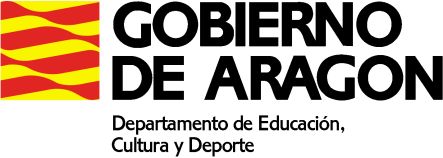 PLAN DE ACTIVIDADES DURANTE LA SUSPENSION DE LAS CLASES LECTIVAS PRESENCIALES (11 a 22 de mayo de 2020)CURSO: 1º ESPAMATERIA: MATEMÁTICASPROFESOR/A: Ernesto Huici Campillos	MAIL del docente: ecasacanal@gmail.comPropuesta diferenciada de actividades para el alumnado según tengan el primer examen  aprobado o suspenso. Alumnado con el primer examen aprobado: Continuaremos avanzando en los temas de Geometría.Alumnado con el primer examen suspenso: Repasaremos los contenidos que estudiamos hasta el 14 de Marzo y realizaréis actividades que os propondré de los temas 1 a 4. La correcta realización de las actividades propuestas, una vez que me las enviéis y os dé el visto bueno, servirá para recuperar esa parte. ACTIVIDADES SEMANA 8ªAlumnado con el primer examen suspenso:Tema 1: “Los números Naturales” Ejercicios de las páginas 27 y 28 todos menos el 6 y 7 de la página 27.Alumnado con el primer examen aprobado:Tema 6: “Geometría plana” páginas 130 a 135 “Medidas en el plano”. Unidades de superficie. Perímetros y áreas. Lectura y actividades que aparecen en estas páginas. Comprender bien estos apartados nos permitirá poner las bases para avanzar el próximo curso sin problemas.En Vicens Vives está en el tema 9: “Polígonos”. En la pestaña 6 tenéis los cuadriláteros. En el tema 11: “Áreas y Perímetros” en las pestañas 1 y 2.ACTIVIDADES SEMANA 9ª Alumnado con el primer examen suspenso:Tema 2: “Divisibilidad” Criterios de divisibilidad: ejercicios: 3, 4, 5 y 6 de la página 47; factorización: ejercicios 10 y 11 de la página 47.Alumnado con el primer examen aprobado:Tema 6: “Geometría plana” páginas 136 a 138 “La circunferencia y el círculo”. Longitud de la circunferencia y área del círculo. Lectura y actividades que aparecen en estas páginas. IMPORTANTÍSIMO. En Vicens Vives está en el tema 10: “Circunferencia y círculo”. Podéis consultar las pestañas: 1, 3, 4 y 5Os apunto el enlace para poder realizar también ejercicios y consultar el libro de Matemáticas de la editorial Vicens Vives:http://pdi.vicensvives.com/pdi/mat1e/program/index.html#/lbComo siempre estamos atentos/as al correo electrónico para mantener el contacto de cualquier cuestión que queramos aclarar.ACCESO A MATERIALES ON LINE DE DIFERENTES NIVELES Y MATERIASAcceder a la siguiente dirección: http://aula2.educa.aragon.es/moodle/Elegir una de las enseñanzas: Acceso a Grado MedioAcceso a Grado SuperiorCompetencias Clave de Nivel 2Competencias Clave de Nivel 3ESPADSeleccionar el botón: Entrar como invitadoUtilizar la contraseña adecuada a la enseñanza seleccionada: Competencias Clave N2: estuClaven2_15Competencias Clave N3: estuClaven3_15Acceso a Grado Medio: estuGM_15Acceso a Grado Superior: estuGS_15ESPAD: estuEspad_15www.casacanal.es 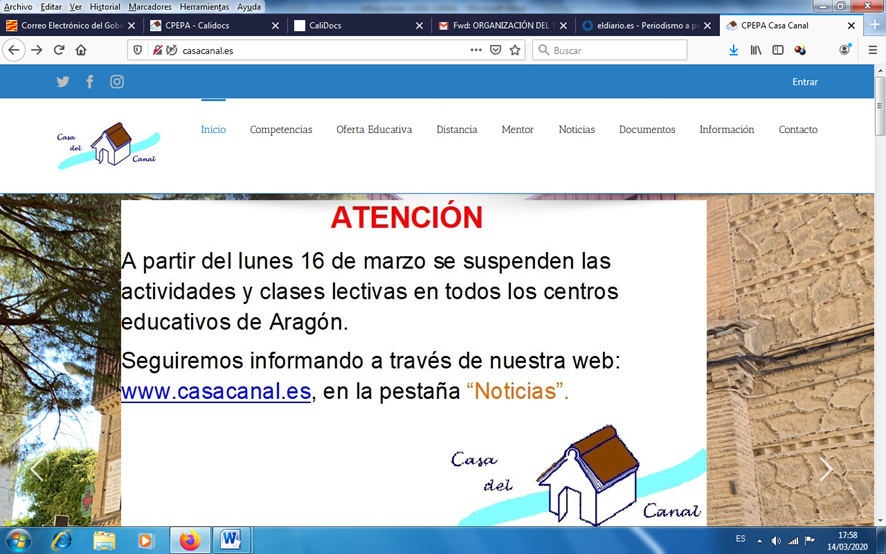 